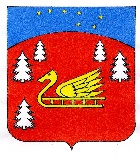 Администрация Красноозерного сельского поселенияПриозерского муниципального района Ленинградской областиП О С Т А Н О В Л Е Н И Еот 20 февраля 2024 года № 52 О подготовке проекта внесения изменений в генеральный план Красноозерного сельского поселения Приозерского муниципального района Ленинградской области, утверждённый решением совета депутатов Красноозерного сельского поселения от 22.04.2013 № 123В целях обеспечения устойчивого развития территории Красноозерного сельского поселения Приозерского муниципального района Ленинградской области, развития инженерной, транспортной и социальной инфраструктур, обеспечения учёта интересов граждан и их объединений, руководствуясь Градостроительным кодексом Российской Федерации, в соответствии с Федеральным законом от 06.10.2003 №131-Ф3 «Об общих принципах организации местного самоуправления в Российской Федерации», Земельным кодексом Российской Федерации, уставом Приозерского муниципального района Ленинградской области, уставом Красноозерного сельского поселения Приозерского муниципального района Ленинградской области,ПОСТАНОВЛЯЕТ:Приступить к подготовке проекта внесения изменений в генеральный план Красноозерного сельского поселения Приозерского муниципального района Ленинградской области, утверждённый решением совета депутатов Красноозерного сельского поселения от 22.04.2013 № 123.Утвердить план мероприятий по внесению изменений в генеральный план Красноозерного сельского поселения Приозерского муниципального района Ленинградской области (приложение №1).Создать комиссию по подготовке предложений о внесении изменений в генеральный план Красноозерного сельского поселения Приозерского муниципального района Ленинградской области и утвердить её состав (приложение №2).Утвердить порядок деятельности комиссии по подготовке предложений о внесении изменений в генеральный план Красноозерного сельского поселения Приозерского муниципального района Ленинградской области (приложение №3).Настоящее постановление разместить на официальном портале Красноозерного сельского поселения Приозерского муниципального района Ленинградской области, в официальном сетевом издании Контроль за исполнением постановления оставляю за собой.Глава администрации									А.В. РыбакРазослано: прокуратура-1, дело-2 Приложение №1 к постановлению администрации Красноозерного сельского поселения Приозерского муниципального района Ленинградской областиот 20.02.2024 № 52ПЛАНмероприятий по внесению изменений в генеральный план Красноозерного сельского поселения Приозерского муниципального района Ленинградской областиПриложение № 2 к постановлению администрации Красноозерного сельского поселения Приозерского муниципального района Ленинградской областиот 20.02.2024 № 52 Состав комиссии по подготовке предложений по внесению изменений в генеральный план Красноозерного сельского поселения Приозерского муниципального района Ленинградской области Председатель комиссии: глава администрации Красноозерного сельского поселения Рыбак А.В.Заместитель председателя комиссии: заместитель главы администрации Красноозерного сельского поселения Благодарев А.Ф.Члены комиссии: начальник сектора экономики и финансов администрации Смирнова Н.Г., ведущие специалисты администрации Панькова Л.Е., Павлова И.Н.Секретарь: ведущий специалист администрации Залевская И.С. Приложение № 3 к постановлению администрации Красноозерного сельского поселения Приозерского муниципального района Ленинградской областиот 20.02.2024 № 52 Порядок деятельности комиссии по подготовке предложений о внесении изменений в генеральный план Красноозерного сельского поселения Приозерского муниципального района Ленинградской областиОбщие положенияКомиссия по подготовке предложений о внесении изменений в генеральный план Красноозерного сельского поселения Приозерского муниципального района Ленинградской области, утверждённый решением совета депутатов Красноозерного сельского поселения от 22.04.2013 № 123 (далее - Комиссия), является постоянно действующим коллегиальным совещательным органом при администрации Приозерский муниципальный район Ленинградской области.Комиссия создаётся в целях рассмотрения поступающих предложений о внесении изменений в генеральный план Красноозерного сельского поселения Приозерского муниципального района Ленинградской области, подготовки заключений по поступившим предложениям и обеспечения подготовки проекта внесения изменений в генеральный план Красноозерного сельского поселения Приозерского муниципального района Ленинградской области.Комиссия в своей деятельности руководствуется Конституцией Российской Федерации, законодательными актами Российской Федерации, Ленинградской области, Приозерского муниципального района Ленинградской области и Красноозерного сельского поселения, нормативными правовыми актами, регулирующими отношения в области градостроительной деятельности.В компетенцию Комиссии входит осуществление следующих функций:Согласование задания на подготовку проекта внесения изменений в генеральный план Красноозерного сельского поселения Приозерского муниципального района Ленинградской области.Рассмотрение предложений по вопросу внесения изменений в генеральный план Красноозерного сельского поселения Приозерского муниципального района Ленинградской области.Подготовка заключения по поступившим предложениям о внесении изменений в генеральный план Красноозерного сельского поселения Приозерского муниципального района Ленинградской области с рекомендациями о внесении в соответствии с поступившими предложениями изменений в генеральный план или об отклонении такого предложения с указанием причин отклонения и направление заключения Главе администрации Приозерский муниципальный район Ленинградской области (заключения оформляются протоколом Комиссии).Рассмотрение проектных решений, предоставленных исполнителем проекта внесения изменений в генеральный план, в соответствии с требованиями муниципального контракта и технического задания.Рассмотрение и обсуждение результатов публичных слушаний по проекту о внесении изменений в генеральный план Красноозерного сельского поселения Приозерского муниципального района Ленинградской области.Согласование проекта внесения изменений в генеральный план Красноозерного сельского поселения Приозерского муниципального района Ленинградской области в порядке, предусмотренном действующим законодательством.Подготовка предложений на рассмотрение согласительной Комиссии (в случае поступления заключений, содержащих положения о несогласии с проектом).Подготовка заключения на основании документов и материалов, представленных согласительной комиссией (в случае направления согласительной комиссией материалов по несогласованным вопросам), и направление заключения на имя Главы администрации Приозерский муниципальный район Ленинградской области.Порядок деятельности КомиссииЗаседания Комиссии в целях подготовки проекта о внесении изменений в генеральный план Красноозерного сельского поселения Приозерского муниципального района Ленинградской области проводятся по мере необходимости.Заседания Комиссии правомочны, если присутствуют не менее половины её состава.В случае отсутствия члена Комиссии его вправе представлять уполномоченное по доверенности лицо.Решение Комиссии принимают путём открытого голосования, простым большинством голосов. При равенстве голосов голос председателя Комиссии является решающим.Решения Комиссии оформляются протоколом, который подписывается секретарём Комиссии и утверждается председателем Комиссии. При отсутствии председателя Комиссии его полномочия осуществляет заместитель председателя Комиссии.Решения Комиссии, выработанные в отношении предложений, замечаний и дополнений, вносятся в проект изменений в генеральный план Красноозерного сельского поселения Приозерского муниципального района Ленинградской области.Для разъяснения вопросов, рассматриваемых членами Комиссии при разработке проекта изменений в генеральный план Красноозерного сельского поселения Приозерского муниципального района Ленинградской области, в целях рассмотрения проектных решений, предоставленных исполнителем, на соответствие требованиям муниципального контракта и технического задания Комиссия вправе привлекать необходимых специалистов и независимых экспертов.Организационное обеспечение деятельности Комиссии осуществляет управление по градостроительству, землепользованию и муниципальному имуществу Приозерского муниципального района Ленинградской области.Техническую организацию работы Комиссии осуществляет ответственный секретарь Комиссии.Ответственный секретарь Комиссии информирует членов Комиссии о дате, времени и месте проведения заседания Комиссии, обеспечивает членов Комиссии необходимой документацией, осуществляет подготовку протоколов заседания Комиссии.Порядок направления в Комиссию предложений заинтересованных лиц по подготовке проекта внесения изменений в генеральный план Красноозерного сельского поселения Приозерского муниципального района Ленинградской областиПеречень документов, прикладываемых к предложению о внесении изменений в генеральный план для рассмотрения Комиссией по подготовке предложений о внесении изменений в генеральный план Красноозерного сельского поселения Приозерского муниципального района Ленинградской области:а)	для физических лиц: копия паспорта, для юридических лиц: копии устава, ИНН, ОГРН, приказ о назначении директора;б)	правоустанавливающие документы на объекты недвижимости;в)	материалы, отражающие существующую ситуацию:съемка текущих изменений (масштаб 1:500, срок действия 1 год);фотофиксация прилегающей территории;г)	список правообладателей земельных участков, имеющих общую границу с земельным участком заявителя, с указанием полного наименования организации, почтового адреса, наименования должности руководителя, Ф.И.О. руководителя.По результатам рассмотрения предложения Комиссией принимается решение о принятии данного предложения и учёте его при подготовке проекта внесения изменений в генеральный план Красноозерного сельского поселения Приозерского муниципального района Ленинградской области или об отклонении данного предложения с обоснованием причин такого отклонения.№ п/пМероприятияОтветственныйПримечание12341.Публикация в средствах массовой информации сообщения о приёме предложений по внесению изменений в генеральный план Красноозерного сельского поселения Приозерского муниципального района Ленинградской области2.Рассмотрение комиссией по подготовке предложений о внесении изменений в генеральный план Красноозерного сельского поселения Приозерского муниципального района Ленинградской областиКомиссия по подготовке предложений3.Подготовка задания на разработку проекта внесения изменений в генеральный план Красноозерного сельского поселения Приозерского муниципального района Ленинградской областиКомиссия по подготовке предложений4.Размещение муниципального заказа на разработку проекта внесения изменений в генеральный план Красноозерного сельского поселения Приозерского муниципального района Ленинградской области (в случае необходимости)5.Заключение контракта на разработку проекта внесения изменений в генеральный план Красноозёрного сельского поселения Приозерского муниципального района Ленинградской областиАдминистрация Красноозерного сельского поселения Приозерского муниципального района Ленинградской области6.Подготовка подрядчиком проекта внесения изменений в генеральный план Красноозерного сельского поселения Приозерского муниципального района Ленинградской области (в случае заключения муниципального заказа), размещение в ФГИС ТП на согласование.Подрядчик проекта7.Согласование проекта внесения изменений в генеральный план Красноозерного сельского поселения Приозерского муниципального района Ленинградской области в порядке, предусмотренном действующим законодательствомКомиссия по подготовке предложений8.Опубликование проекта внесения изменений в генеральный план Красноозерного сельского поселения Приозерского муниципального района Ленинградской области и сообщения о проведении публичных слушаний.Отдел по архитектуре и градостроительству КУМИ9.Проведение публичных слушаний по проекту внесения изменений в генеральный план Красноозерного сельского поселения Приозерского муниципального района Ленинградской областиКУМИ администрации 10.Рассмотрение и обсуждение результатов публичных слушаний комиссией по подготовке предложений проекта о внесении изменений в генеральный план Красноозерного сельского поселения Приозерского муниципального района Ленинградской областиКомиссия по подготовке предложений11.Доработка подрядчиком проекта внесения изменений в генеральный план Красноозерного сельского поселения Приозерского муниципального района Ленинградской области по итогам рассмотрения комиссией по подготовке проекта «О внесении изменений в генеральный план Красноозерного сельского поселения Приозерского муниципального района Ленинградской области по результатам публичных слушаний (в случае необходимости)Подрядчик проекта12.Направление проекта внесения изменений в генеральный план Красноозерного сельского поселения Приозерского муниципального района Ленинградской области (с приложением протокола публичных слушаний и заключения о результатах публичных слушаний) для принятия Главой администрации муниципального района решения о направлении проекта внесения изменений в генеральный план Красноозерного сельского поселения Приозерского муниципального района Ленинградской области на утверждение в Правительство Ленинградской областиАдминистрация Красноозерного сельского поселения Приозерского муниципального района Ленинградской области13.Принятие Правительством Ленинградской области решения по проекту «О внесении изменений в генеральный план Красноозерного сельского поселения Приозерского муниципального района Ленинградской областиКомитет градостроительной политики Ленинградской области